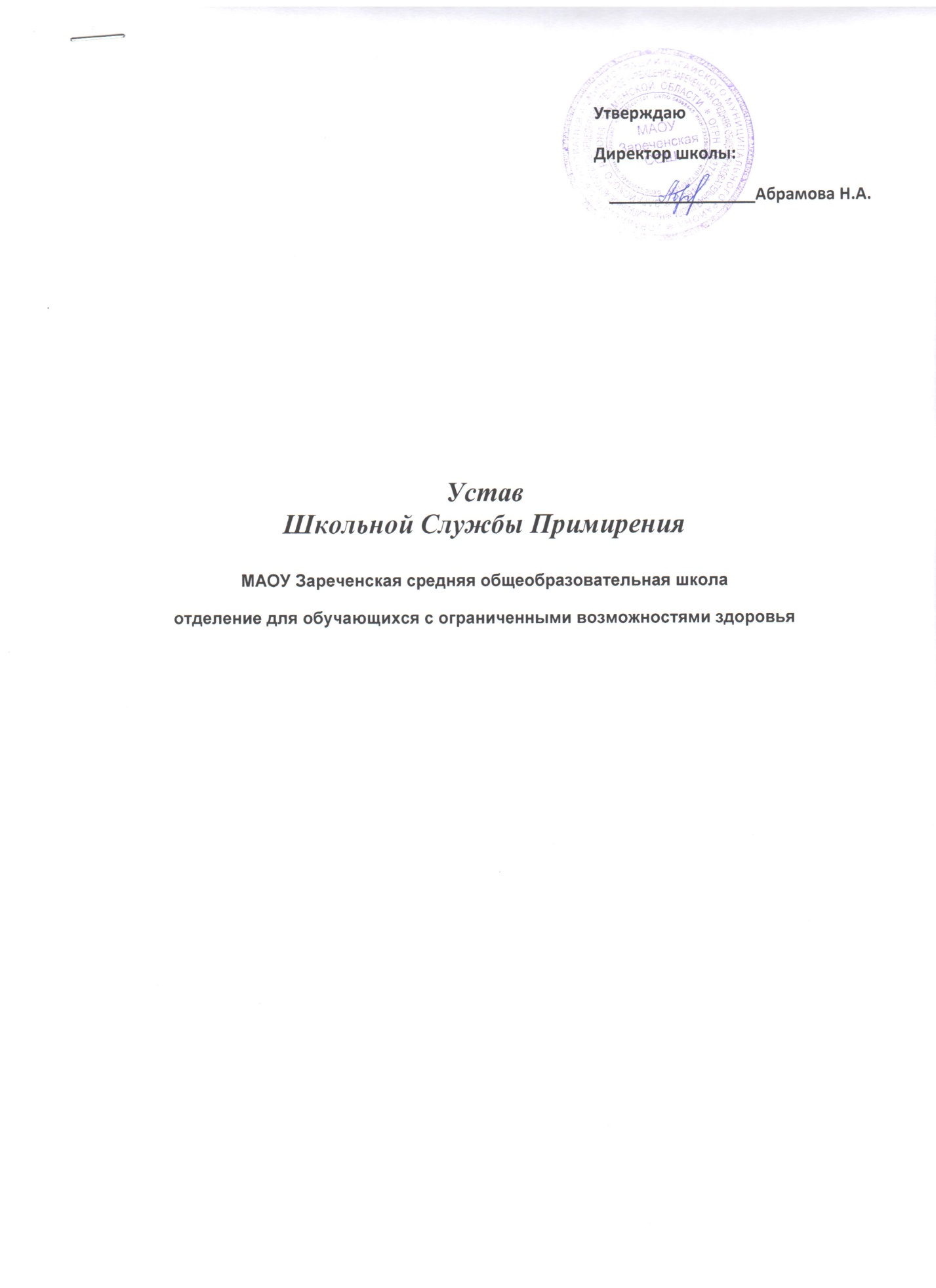 УставОбщие положения1. Школьная Служба Примирения – добровольная самоуправляемая общественная организация, созданная из членов, из учащихся и работников школы.2. Служба создаётся приказом директора по школе и действует в соответствии с Международной конвенцией «О правах человека и ребёнка», положением о Школьной Службе Примирения. Цели и задачи1. Цель: социализация учащихся и работников школы через технологии конструктивного общения (формирование правовой культуры). 2.Приоритетные задачи:- создание условий реализации программ примирения для участников школьных конфликтов;- самовыражение каждого члена службы через участие в работе Службы;- обеспечение отношений сотрудничества между учителями и учащимися;- ранняя профилактика правонарушений и преступлений.3. Основные принципы деятельности:- принцип добровольности- принцип конфиденциальности- принцип нейтральностиУсловия и порядок приёма в Школьную Службу ПримиренияЧленами службы могут быть учащиеся  7-9 классов и работники школы. Положение о взрослых членах Службы1. Взрослые в школьной службе примирения отвечают за защиту прав ребёнка.2. Взрослые должны организовать деятельность ребят на достижение цели службы.3. Взрослые являются главными помощниками детей в деятельности службы.4. Приобщение детей и подростков к общечеловеческим нормам, формирование толерантности. Школьная Служба Примирения способствует:Поддержке социально значимых инициатив подростков, разработке и реализации социальных проектов, развитию добровольчества (волонтерства).Функции и полномочия Школьной Службы Примирения:Организаторская.Представительская.Информационно-пропагандистская.Методическая.В пределах этих функций школьная служба имеет следующие полномочия:представлять школьную службу примирения перед детскими коллективами школы, педагогическим коллективом, родительской общественностью, в общественных и государственных структурах;планировать и проводить примирительные встречи;изучать, анализировать и пропагандировать интересный опыт работы;принимать решения по вопросам общественной жизнедеятельности школьной службы примирения.Права и обязанности членов Школьной Службы Примирения:1. Член Школьной Службы Примирения имеет право:- членом службы примирения может стать любой учащийся  классов школы, старшеклассник или взрослый, кому интересна деятельность организации, кто считает деятельность такой службы полезной, признаёт данный Устав, а также принимает участие в деятельности организации;- участвовать в планировании и корректировании деятельности службы и выполнении принятого плана;- сохранять и развивать традиции своего коллектива;- участвовать в работе печатных органов школы;-  приём в Службу примирения осуществляется на добровольных началах;- все члены имеют равные права и обязанности;- на защиту своих прав и интересов. 2. Член Школьной Службы Примирения обязан:- выполнять все требования Устава и принимать активное участие в деятельности Школьной службы примирения;-  не разглашать сведения, полученные в ходе программ примирения, за исключением информации о возможном нанесении ущерба для жизни, здоровья и безопасности;-    являться независимым посредником, помогающим сторонам конфликта самостоятельно найти решение.Заключительные положения1. Настоящий Устав вступает в силу с момента утверждения2. Изменения в Устав вносятся руководителем Службы по предложению членов Службы.